РЕШЕНИЕСобрания депутатов муниципального образования«Зеленогорское сельское поселение»О внесении изменений в Положение о муниципальном учреждении «Администрация  муниципального образования «Зеленогорское сельское поселение», утвержденное решением Собрания депутатов муниципального образования «Зеленогорское сельское поселение» от 26 декабря 2005 года №19Руководствуясь Федеральным законом от 06.10.2003 г. № 131-ФЗ «Об общих принципах организации местного самоуправления в Российской Федерации» Собрание депутатов муниципального образования «Зеленогорское сельское поселение» РЕШАЕТ:1. Внести в Положение о муниципальном учреждении «Администрация  муниципального образования «Зеленогорское сельское поселение», утвержденное решением Собрания депутатов муниципального образования «Зеленогорское сельское поселение» от 26 декабря 2005 года №19 (далее –Положение) следующие изменения:		- пункт 3.1  Положения дополнить пунктом 33следующего содержания:«33) осуществление мероприятий по отлову и содержанию безнадзорных животных, обитающих на территории поселения».	2. Настоящее решение вступает в силу после его обнародования. Глава муниципального образования«Зеленогорское сельское поселение»,Председатель Собрания депутатов                                   Н.В.Гранатова«Зеленогорск ял кундем» муниципальный образованийындепутатше–влакын Погынжо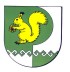 Собрание депутатов    муниципального образования  «Зеленогорское сельское поселение» № 40 07.08. 2015 года